REMEMBER. HONOR. CELEBRATE.SPONSOR A COMMEMORATIVE FLARE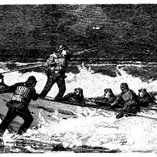 SPONSORED BY THE ALLENHURST POLICE ASSOCATIONALLENHURST BEACH ILLUMINATIONREMEMBER A BIRTH. A MARRIAGE. A BAR OR BAT MITZVAH. AN ANNIVERSARY. A DEATH.HONOR A LOVED ONE. A MILITARY VETERAN. A SPECIAL EVENT.CELEBRATE A CANCER SURVIVOR. A NEW JOB. A NEW HOME. WHETHER IT’S TO REMEMBER, HONOR OR CELEBRATE SOMEONE, OR SOMETHING IN YOUR LIFE, THE FLARES WILL BE LIT ALONG THE ALLENHURST BEACH CLUB ON A MAGICAL EVENING UNDER THE STARS ON AUGUST 20, 2023.  IT’S AN EVENT YOU WON’T WANT TO MISS, AND THE ONLY ONE HELD IN NEW JERSEY!----------------------------------------------------------------------------------------------------------------------------------------------------------------------------------------------------------------------------Complete and return this form with payment to: Allenhurst Police Association 125 Corlies Avenue Allenhurst NJ 07711NAME: ____________________________________________ ADDRESS:________________________________________________CITY: __________________________STATE_____ZIP____________EMAIL_______________________________________________PHONE: _________________________ # OF FLARES:______________($10 each) TOTAL: $ ______________________I WANT TO  REMEMBER; HONOR;  CELEBRATE;Please write below who, or what you wish to Remember, Honor, or Celebrate (use rear of form if necessary):__________________________________________________________________________________________________________________________________________________________